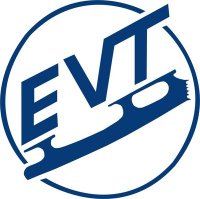 SM-SARJOJEN HOPEAFINAALI: SM-NOVIISITKANSALLISTEN SARJOJEN 3. KILPAILU: KANSALLISET NOVIISIT, AIKUISET, KANSALLISET SENIORIT, MASTERS, MINORIT JA KANSALLISET JUNIORITTUOMARIT 9.3.-10.3.2019SM-SARJOJEN HOPEAFINAALISM-NOVIISIT (ISU)YT		Kohi SannaTuomari No. 1	Neulanen Tuulia
Tuomari No. 2	Lehtoniemi Sanna
Tuomari No. 3	Lappalainen Varpu
Tuomari No. 4	Repo Katja
Tuomari No. 5	Kiviranta MariannaRAI		Gustafsson Nina	TC		Vaalasranta Anna
TS		Latva Henriikka
ATS		Vuoksinen Lotta
DO		Aarnio-Kurki Sini
RO		Honkanen LinneaKANSALLISTEN SARJOJEN 3. KILPAILUKANSALLISET NOVIISIT (MUPI)Tuomari No. 1	Lappalainen Varpu	YT+T
Tuomari No. 2	Alanen Hannele
Tuomari No. 3	Kaukonen Tuula
Tuomari No. 4	Poranen Anna
Tuomari No. 5	Hemming AnuRAI		Vikholm PauliinaAIKUISET (MUPI)Tuomari No. 1	Hemming Anu	YT+T
Tuomari No. 2	Poranen Anna
Tuomari No. 3	Hellgren Jenna
Tuomari No. 4	Vikholm Pauliina
Tuomari No. 5	Lappalainen VarpuRAI		Kaukonen TuulaKANSALLISET SENIORIT (ISU)YT		Lappalainen VarpuTuomari No. 1	Kaukonen Tuula
Tuomari No. 2	Vickholm Pauliina
Tuomari No. 3	Lehtoniemi Sanna
Tuomari No. 4	Repo Katja
Tuomari No. 5	Hemming AnuRAI		Kiviranta MariannaTC		Kohi Sanna
TS		Nyholm Sabine
ATS		Pekkanen Vesa
DO		Hellgren Jenna
RO		Turunen TiinaMASTERS (ISU)YT		Hemming AnuTuomari No. 1	Lehtoniemi Sanna
Tuomari No. 2	Vickholm Pauliina
Tuomari No. 3	Kaukonen Tuula
Tuomari No. 4	Repo Katja
Tuomari No. 5	Kiviranta MariannaRAI 		Hellgren JennaTC		Kohi Sanna
TS		Turunen Tiina
ATS		Nyholm Sabine
DO		Pekkanen Vesa
RO		Poranen AnnaMINORIT (ISU)YT		Lehtoniemi SannaTuomari No. 1	Gustafsson Nina
Tuomari No. 2	Kohi Sanna
Tuomari No. 3	Repo Katja
Tuomari No. 4	Kiviranta Marianna
Tuomari No. 5	Lappalainen VarpuRAI		Neulanen TuuliaTC		Vaalasranta Anna
TS		Aarnio-Kurki Sini
ATS		Honkanen Linnea
DO		Vuoksinen Lotta
RO		Hellström IdaKANSALLISET JUNIORIT (ISU)YT		Lappalainen VarpuTuomari No. 1	Kiviranta Marianna
Tuomari No. 2	Kohi Sanna
Tuomari No. 3	Neulanen Tuulia
Tuomari No. 4	Gustafsson Nina
Tuomari No. 5	Lehtoniemi SannaRAI		Repo KatjaTC		Vaalasranta Anna	
TS		Latva Henriikka
ATS		Hellström Ida
DO		Aarnio-Kurki Sini
RO		Vuoksinen Lotta